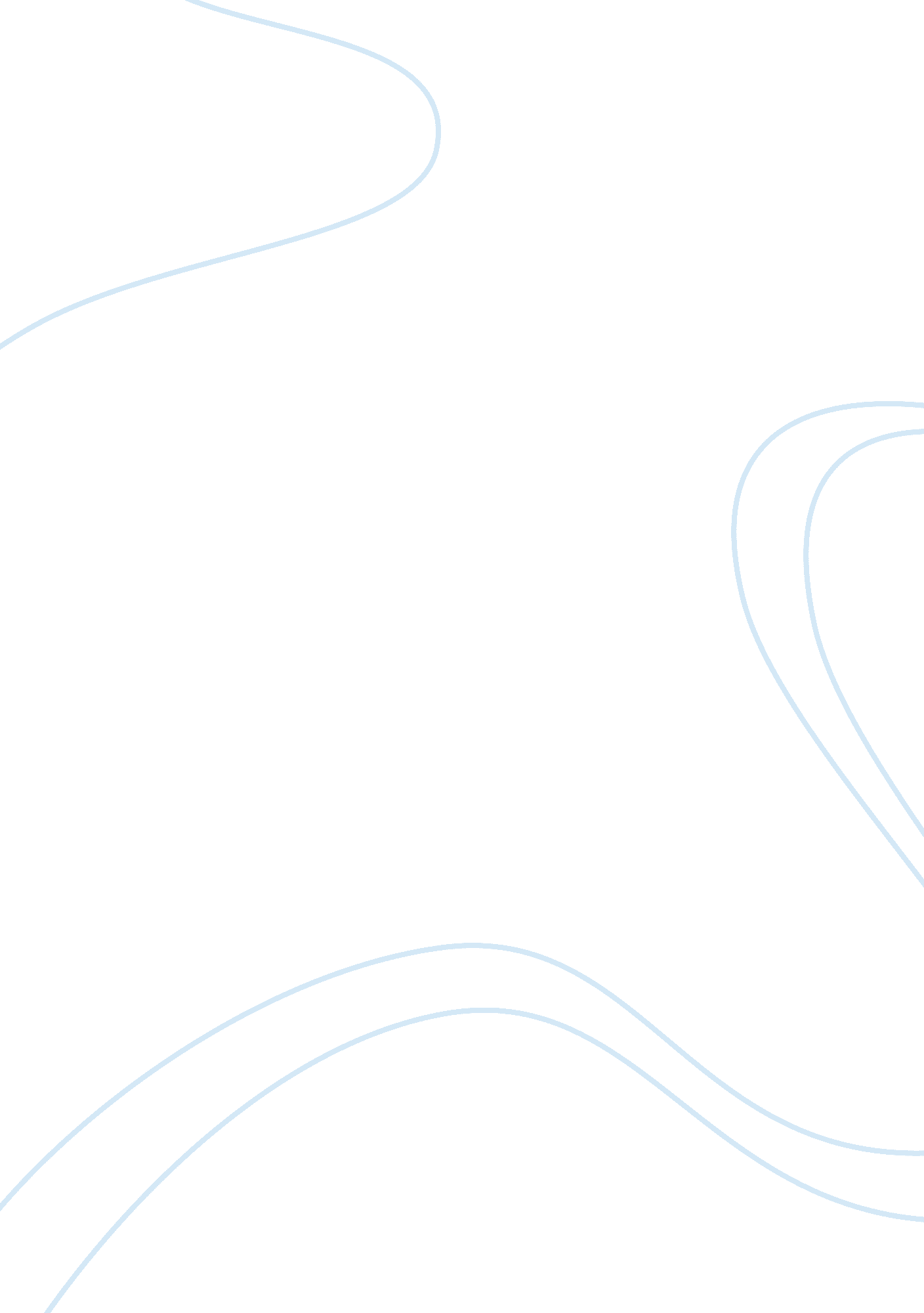 Fdr research notesPeople, Adolf Hitler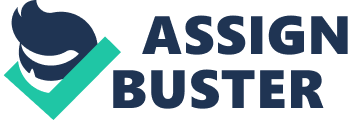 FDR Research Notes * The Jews Standpoint * The Debates never end to the reasoning of why the 6 million Jews were not saved by the US Government * The Jews had already taken heavy fire, and now their voice cannot be heard * In 1942, as details of Hitler’s Final Solution reached the Allies, it was difficult for the public and many government officials to grasp the extent and significance of the Nazis’ systematic, mechanized killing. * On December 17th, 1942, the US joined 10 other Allied governments in issuing a solemn public declaration condemning Nazi Germany’s “ bestial policy of cold-blooded extermination" of the Jews. * Franklin Delano Roosevelt t believed that the surest way to stop the killing of innocent civilians was to defeat Hitler’s Germany as quickly and decisively as possible. * Assessment of Roosevelt’s role during the Holocaust is made difficult by the relative lack of communication. * Roosevelt and Churchill chose not to single out German mistreatment and mass murder of the European Jews as a key focus of the conflict, preferring to refer in general to the aim of ending the mistreatment and murder of civilians under Axis rule. * From the American Standpoint * Most Americans at this time were clueless about World War II due to the Government’s president, Franklin Delano Roosevelt, by our 32nd president not informing us on many things, may have just had prevented the 2nd Civil War in history * The President did not also inform many government officials due to the germination of the news at the time. * The President also had many in-depth conversations with the British Prime Minister to make sure that the Allies can certainly win this war. * The President is also reminded by the British Prime Minister to not forget the lives that were lost during this World War and also to save the rest * Once the World War was finally making some progress with the 101st Airborne, the riots began. * The Americans were not impressed with the government’s president and the officials could only say, “ Do not lose faith in the nation we lie in, the United States of America. " * The Americans did finally come to an agreement with the situation, and that is, “ try harder. " * The Other Allies * The 3 major allies, or known as “ The Big Three", are Joseph Stalin, Franklin Delano Roosevelt, and Winston Churchill * Joseph Stalin at this time during WWII was in charge of the Soviet Russian’s, which have been recently betrayed by Nazi Germany. * Franklin Delano Roosevelt at this time during WWII was in charge of the United States of America, and has kept many secrets from the Nation that can never be seen. * Winston Churchill at this time during WWII was in charge of the British Commonwealth and has many questions on why FDR had backed out on rescuing millions of Jews. * Soviet Russia (WWII) * The man with the heart for the mix of democracy and communism. Joseph Stalin was the Soviet Union leader until his death in 1953. * In August 1939, the Union had gone into a non-aggression pact with Nazi Germany that was violated in 1941 and the Union was being attacked by Nazi Germany. * After the capture of Berlin in 1945, Soviet Union became the 1 of the 2 Superpowers with the Allies (the other being the United States of America.) * The British Commonwealth * Winston Churchill, Born on November 30th, 1874 and Died on January 24th, 1965 * The one of the few prime ministers to actually serve twice as the prime minister. * Fought in WWII and had a very good relationship with FDR and was basically the provider of Ammo and supplies to the US during the time of Nazi Germany. * When Hitler invaded the USSR, Winston famously said, “ If Hitler invaded hell, I would at least make a favorable reference to the Devil in the House of Commons. " * Franklin Delano Roosevelt * Born January 30, 1882 — April 12, 1945 * Was involved with the Holocaust and was also partnered with the USSR and the British * FDR was not preparing to save the Jews anytime soon not because of their race, but because of the expenses. FDR had to make sure that Allies win this War and do it with as little money as possible. * FDR was being supplied by his good friend, Winston Churchill, while the Russian Joseph Stalin, provided experimentation so that the Allies could be far more ahead than the Axis (even though we were 2 years behind the Airplane)" Bibliography 